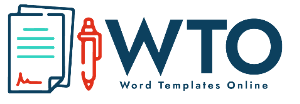 Cash Sale ReceiptCash Sale ReceiptCash Sale ReceiptCash Sale ReceiptCash Sale ReceiptCash Sale ReceiptCash Sale ReceiptCash Sale ReceiptCash Sale ReceiptCash Sale ReceiptCash Sale ReceiptReceipt NumberReceipt NumberReceipt NumberDateReceived FormReceived FormReceived Formthe amount of $ForCashCashCashCurrent BalanceCheque Cheque Cheque Payment amountMoney Order Money Order Money Order Balance DueReceived byReceived byReceived by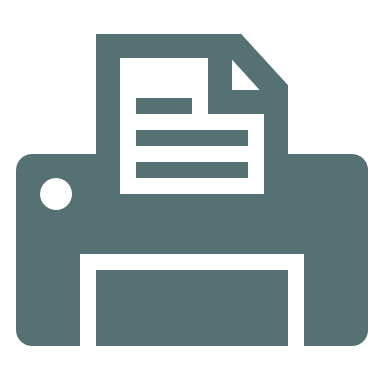 [Fax][Fax]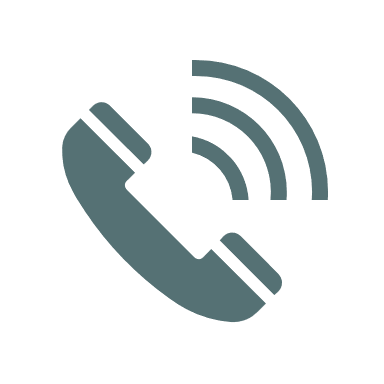 [Phone no.][Phone no.]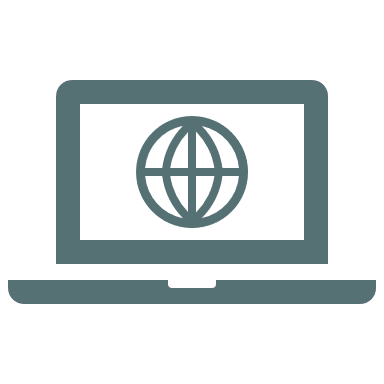 [Website]Cash Sale ReceiptCash Sale ReceiptCash Sale ReceiptCash Sale ReceiptCash Sale ReceiptCash Sale ReceiptCash Sale ReceiptCash Sale ReceiptCash Sale ReceiptCash Sale ReceiptCash Sale ReceiptReceipt NumberReceipt NumberReceipt NumberDateReceived FormReceived FormReceived Formthe amount of $ForCashCashCashCurrent BalanceCheque Cheque Cheque Payment amountMoney Order Money Order Money Order Balance DueReceived byReceived byReceived by[Fax][Fax][Phone no.][Phone no.][Website]